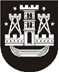 KLAIPĖDOS MIESTO SAVIVALDYBĖS TARYBASPRENDIMASDĖL KLAIPĖDOS MIESTO SAVIVALDYBĖS TARYBOS 2015 M. LIEPOS 10 D. SPRENDIMO NR. T2-172 „DĖL KLAIPĖDOS MIESTO SAVIVALDYBĖS VISUOMENINĖS ADMINISTRACINIŲ GINČŲ KOMISIJOS SUDARYMO“ PAKEITIMO2016 m. vasario 25 d. Nr. T2-31KlaipėdaVadovaudamasi Lietuvos Respublikos vietos savivaldos įstatymo 18 straipsnio 1 dalimi ir Lietuvos Respublikos administracinių ginčų komisijų įstatymo 3 straipsnio 1 dalimi, Klaipėdos miesto savivaldybės taryba nusprendžia:1. Pakeisti Klaipėdos miesto savivaldybės tarybos 2015 m. liepos 10 d. sprendimą Nr. T2-172 „Dėl Klaipėdos miesto savivaldybės visuomeninės administracinių ginčų komisijos sudarymo“: 1.1. pakeisti 1 punktą ir jį išdėstyti taip: „1. Sudaryti šios sudėties nuolatinę Klaipėdos miesto savivaldybės visuomeninę administracinių ginčų komisiją (toliau – Komisija) Klaipėdos miesto savivaldybės tarybos kadencijos laikotarpiui:Rasa Bekėžienė, Klaipėdos apskrities vyriausiojo policijos komisariato Viešosios tvarkos biuro Prevencijos skyriaus viršininkė;Kristina Gavrilenko, Klaipėdos miesto Versmės seniūnaitė;Linas Jurevičius, Klaipėdos miesto ekologų klubo „Žalioji žemė“ narys;Ruslan Schneiderat, Klaipėdos miesto Prekybos uosto seniūnaitis; Aldona Staponkienė, Klaipėdos miesto savivaldybės tarybos narė.“;1.2. papildyti 21 punktu:„21. Skirti Komisijos pirmininko pavaduotoju Liną Jurevičių.“2. Skelbti šį sprendimą Klaipėdos miesto savivaldybės interneto svetainėje.Savivaldybės merasVytautas Grubliauskas 